КАРТА ДИСТАНЦИОННОГО ЗАНЯТИЯДата: 21 апреля 2020Класс: 2Предмет: русский языкУчитель: Орлова О. А.Адрес обратной связи: ol_orl_65@mail.ruИнструкция для учащегося: Работаем с учебником «Русский язык», тетрадью в широкую линейку.Внимательно читайте задания. Пишите аккуратно. За каждую работу ставится оценка.План-конспект учебного занятия:        Тема: Глагол. Изменение глаголов по числам.        Цель:  наблюдать за изменением глаголов по числам. .ХОД УРОКА- Вспомните, какую часть речи мы называем глаголом?                     - Что обозначают глаголы?                      - На какие вопросы отвечают?                     - Расскажите правило о глаголе. Приведите примеры глаголов.Образуйте от данных слов глаголы и запишите парами по образцу:                  Веселье – (что делать?) веселиться, ужин – (что делать?)……..         Ужин, рисунок, растение, работа, праздник, одежда, мороз, завтрак, завод, дежурный.Упражнение № 127. Закончите и запишите предложения. Подчеркните глаголы двумя чертами.               - Над существительными, отвечающими на вопрос КТО? сверху напишите число: ед. ч. или мн. ч.                - Понаблюдайте за глаголами, которые связаны с этими существительными. В каком числе они стоят?               - Обозначьте сверху число глаголов.Прочитайте правило Самоварова на стр.93 Выучите правило.Рассмотрите схему, как глаголы изменяются по числам.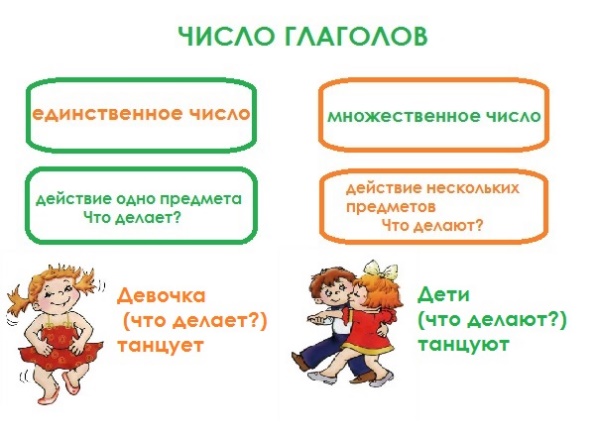 Упражнение № 128.  Над глаголами сверху пишите число.                                                                мн. ч.                    Льдины (что делают?) прыгают, …, …        Итог урока:    - слова какой части речи мы учились находить?                               - что обозначают глаголы?    (действие предмета)                               - на какие вопросы отвечают?    (что делать?, что сделать?)                               - как изменяются глаголы?     (по числам)                               - прочитайте ещё раз правило на стр. 93     9. Домашнее задание: выучить правила на  стр.91 – 93, повторить словарные слова.